 AUTUMN TERM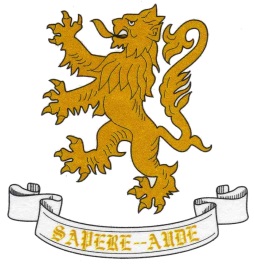 SPRING TERMSUMMER TERMDepartment: ArtGCSE Fine ArtYear: 9Year: 9Unit/Topic:  Urban LandscapeUnit/Topic:  Urban LandscapeHours allocated: 5 hours per fortnightOverview of Unit/Topic Skills based workLine and toneFineliner and inkSimple printing techniquesMixed MediaPainting skills – colour mixing, tone in colourArtist researchArtists:  Liam Spencer, The Boyle Family, Cathy ReadOverview of Unit/Topic Skills based workLine and toneFineliner and inkSimple printing techniquesMixed MediaPainting skills – colour mixing, tone in colourArtist researchArtists:  Liam Spencer, The Boyle Family, Cathy ReadOverview of Unit/Topic Skills based workLine and toneFineliner and inkSimple printing techniquesMixed MediaPainting skills – colour mixing, tone in colourArtist researchArtists:  Liam Spencer, The Boyle Family, Cathy ReadHow will this unit be assessed?GCSE coursework is assessed at least half termly and pupils are given ‘working at grades’.  There is a sheet in the back of each sketchbook which records short term targets and teacher advice. Please see the back of sketchbooks for the course Assessment Objectives which will be used to assess the pupils at the end of the project.   These fall under the following headings:  Develop, Experiment, Record, Present. How will this unit be assessed?GCSE coursework is assessed at least half termly and pupils are given ‘working at grades’.  There is a sheet in the back of each sketchbook which records short term targets and teacher advice. Please see the back of sketchbooks for the course Assessment Objectives which will be used to assess the pupils at the end of the project.   These fall under the following headings:  Develop, Experiment, Record, Present. How will this unit be assessed?GCSE coursework is assessed at least half termly and pupils are given ‘working at grades’.  There is a sheet in the back of each sketchbook which records short term targets and teacher advice. Please see the back of sketchbooks for the course Assessment Objectives which will be used to assess the pupils at the end of the project.   These fall under the following headings:  Develop, Experiment, Record, Present. Department:  ArtYear:    9Year:    9Unit/Topic:  UrbanUnit/Topic:  UrbanHours allocated:5 hours per fortnightOverview of Unit/Topic Skills based work3D work in clayAdvanced skills using drawing & mixed mediaPresenting and annotatingArtists:  Ian Murphy Overview of Unit/Topic Skills based work3D work in clayAdvanced skills using drawing & mixed mediaPresenting and annotatingArtists:  Ian Murphy Overview of Unit/Topic Skills based work3D work in clayAdvanced skills using drawing & mixed mediaPresenting and annotatingArtists:  Ian Murphy How will this unit be assessed?GCSE coursework is assessed at least half termly and pupils are given ‘working at grades’.  There is a sheet in the back of each sketchbook which records short term targets and teacher advice. Please see the back of sketchbooks for the course Assessment Objectives which will be used to assess the pupils at the end of the project.   These fall under the following headings:  Develop, Experiment, Record, Present. How will this unit be assessed?GCSE coursework is assessed at least half termly and pupils are given ‘working at grades’.  There is a sheet in the back of each sketchbook which records short term targets and teacher advice. Please see the back of sketchbooks for the course Assessment Objectives which will be used to assess the pupils at the end of the project.   These fall under the following headings:  Develop, Experiment, Record, Present. How will this unit be assessed?GCSE coursework is assessed at least half termly and pupils are given ‘working at grades’.  There is a sheet in the back of each sketchbook which records short term targets and teacher advice. Please see the back of sketchbooks for the course Assessment Objectives which will be used to assess the pupils at the end of the project.   These fall under the following headings:  Develop, Experiment, Record, Present. Department: ArtYear:    9Year:    9Unit/Topic: UrbanUnit/Topic: UrbanHours allocated: 4 hours per fortnightOverview of Unit/Topic:Independent development from a starting point, working to GCSE assessment objectivesPersonal response to the work of a choice of artistsEg LS Lowry, Cathy Read, Adolphe Valette…Presenting a personal outcome which realise intentionsOverview of Unit/Topic:Independent development from a starting point, working to GCSE assessment objectivesPersonal response to the work of a choice of artistsEg LS Lowry, Cathy Read, Adolphe Valette…Presenting a personal outcome which realise intentionsOverview of Unit/Topic:Independent development from a starting point, working to GCSE assessment objectivesPersonal response to the work of a choice of artistsEg LS Lowry, Cathy Read, Adolphe Valette…Presenting a personal outcome which realise intentionsHow will this unit be assessed?GCSE coursework is assessed at least half termly and pupils are given ‘working at grades’.  There is a sheet in the back of each sketchbook which records short term targets and teacher advice. Please see the back of sketchbooks for the course Assessment Objectives which will be used to assess the pupils at the end of the project.   These fall under the following headings:  Develop, Experiment, Record, Present. How will this unit be assessed?GCSE coursework is assessed at least half termly and pupils are given ‘working at grades’.  There is a sheet in the back of each sketchbook which records short term targets and teacher advice. Please see the back of sketchbooks for the course Assessment Objectives which will be used to assess the pupils at the end of the project.   These fall under the following headings:  Develop, Experiment, Record, Present. How will this unit be assessed?GCSE coursework is assessed at least half termly and pupils are given ‘working at grades’.  There is a sheet in the back of each sketchbook which records short term targets and teacher advice. Please see the back of sketchbooks for the course Assessment Objectives which will be used to assess the pupils at the end of the project.   These fall under the following headings:  Develop, Experiment, Record, Present. 